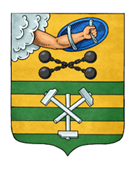 ПЕТРОЗАВОДСКИЙ ГОРОДСКОЙ СОВЕТ11 сессия 29 созываРЕШЕНИЕот 16 сентября 2022 г. № 29/11-155Об утверждении Правил определения размера выплат, связанных с командированием на территории Донецкой Народной Республики, Луганской Народной Республикии иные территории, нуждающиеся в обеспечении жизнедеятельности населения и восстановленииобъектов инфраструктуры В соответствии с Постановлением Правительства Российской Федерации от 14.05.2022 № 877 «Об отдельных вопросах обеспечения гарантий, связанных с командированием на территории Донецкой Народной Республики и Луганской Народной Республики федеральных государственных гражданских служащих и отдельных категорий работников», Постановлением Правительства Российской Федерации от 17.06.2022 № 1099 «Об утверждении Правил определения размера выплат, связанных с командированием на территории Донецкой Народной Республики, Луганской Народной Республики и иные территории, нуждающиеся в обеспечении жизнедеятельности населения и восстановлении объектов инфраструктуры, отдельных категорий работников, и внесении изменения в постановление Правительства Российской Федерации от 14 мая 2022 г. № 877», Петрозаводский городской Совет РЕШИЛ:1. Утвердить Правила определения размера выплат, связанных с командированием на территории Донецкой Народной Республики, Луганской Народной Республики и иные территории, нуждающиеся в обеспечении жизнедеятельности населения и восстановлении объектов инфраструктуры (прилагаются).2. Установить, что финансовое обеспечение расходов, связанных с реализацией Правил определения размера выплат, связанных с командированием на территории Донецкой Народной Республики, Луганской Народной Республики и иные территории, нуждающиеся в обеспечении жизнедеятельности населения и восстановлении объектов инфраструктуры, осуществляется за счет и в пределах бюджетных ассигнований, предусмотренных в бюджете Петрозаводского городского округа на соответствующий финансовый год.Председатель Петрозаводского городского Совета                                       Н.И. ДрейзисГлава Петрозаводского городского округа                          В.К. Любарский